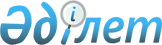 О внесении изменения в постановление акимата Мугалжарского района от 27 ноября 2019 года № 452 "Об утверждении коэффициентов зонирования, учитывающих месторасположение объекта налогообложения по Мугалжарскому району"Постановление акимата Мугалжарского района Актюбинской области от 30 ноября 2021 года № 382. Зарегистрировано в Министерстве юстиции Республики Казахстан 8 декабря 2021 года № 25623
      Примечание ИЗПИ!
      Настоящее постановление вводится в действие с 01.01.2022.
      Акимат Мугалжарского района ПОСТАНОВЛЯЕТ:
      1. Внести в постановление акимата Мугалжарского района от 27 ноября 2019 года № 452 "Об утверждении коэффициентов зонирования, учитывающих месторасположение объекта налогообложения по Мугалжарскому району" (зарегистрированное в Реестре государственной регистрации нормативных правовых актов № 6498) следующее изменение:
      приложение к указанному постановлению изложить в новой редакции согласно приложению к настоящему постановлению. 
      2. Государственному учреждению "Мугалжарский районный отдел экономики и бюджетного планирования" в установленном законодательством порядке обеспечить:
      1) государственную регистрацию настоящего постановления Министерстве юстиции Республики Казахстан;
      2) размещение настоящего постановления на интернет-ресурсе акимата Мугалжарского района.
      3. Контроль за исполнением настоящего постановления возложить на курирующего заместителя акима Мугалжарского района.
      4. Настоящее постановление вводится в действие с 1 января 2022 года. Коэффициенты зонирования, учитывающие месторасположение объекта налогообложения по Мугалжарскому району
					© 2012. РГП на ПХВ «Институт законодательства и правовой информации Республики Казахстан» Министерства юстиции Республики Казахстан
				
      Аким Мугалжарского района 

А. Шериязданов
Приложение к постановлению акимата Мугалжарского района от 30 ноября 2021 года № 382Приложение к постановлению акимата мугалжарского района от 27 ноября 2019 года № 452
№
Месторасположение объекта налогообложения
Коэффициент зонирования
Мугалжарский район
Мугалжарский район
Мугалжарский район
1
город Кандыагаш
1) улицы Сәлім Шынтасов, Утегена Калыбаева, Юрий Гагарина, Елубай Кодарова, Гриненко Ивана Николаевича, Бейбітшілік, Тулеген Байкунова, Ахмет Байтұрсынов, переулок Актюбинский, улицы Сакена Сейфуллина, Жамбыла Жабаева, Сұлтанмахмут Торайғыров, Ахмет Жұбанов, Амангелды Иманова, Алтынды, улицы Желтоксан, Мұнайшылар
2,7
2) по улице Утеген Калыбаева до пересечения с улицей Ахмет Байтурсынова, по улице Ахмет Байтурсынова до пересечения с улицей Сазды (бывшая Воздушная)
2,0
3) территория железнодорожной станции, улицы Теміржолшылар, Асанхан Калиева, Нурпеис Байганина, Амангелды Иманова, Ахмет Жұбанов, Сұлтанмахмут Торайғыров, Есет батыра, Жамбыла Жабаева, Сакена Сейфуллина, Алтынды, Ереван Баязитұлы Баймұхамбетов, Бейімбет Майлин, Омаш Өмірбаев, Рахымжан Қошкарбаев, Ілияс Жансүгиров, Көбеген Ахметұлы Ахметов, Нұрқожа Орынбасарова, Сакена Сейфуллина, проспект Жеңіс, микрорайоны "Жастык", "Достык", "Болашақ", "Самал" 1-8 кварталы, улица Ер Едіге
2,7
4) микрорайоны "Жаңақоныс", "Самал" 9-12 кварталы
1,2
5) дачные кооперативы "Чилисай", "Энергетик", "Огонек"
0,85
6) граница от улицы Теміржолшылар до пересечения с улицей Ахмет Жубанова, граница от улицы Теміржолшылар до пересечения с улицей Бұлақты
2,0
7) от микрорайона "Болашақ" до пересечения с автодорогой Кандыагаш – Шубаркудук. Вдоль микрорайона "Болашақ" до пересечения с микрорайоном "Жанаконыс". От улицы Төлеген Айбергенова до пересечения с автодорогой Қандыагаш-Шубаркудук
1,75
8) от улицы Асанхан Калиева до пересечения с улицей Ахмет Жубанова
2,10
2
город Эмба
1) левая часть железной дороги Алматы-Актобе, улицы Жиенғали Төлепбергенов, Әйтеке Би, Елеу Сағынов, Забиқұлла Елубаев, Әлия Молдағұлова, Ілияс Жансүгіров, Жем, Қабанбай батыр, Ермағамбет Алдаберген, Нефтебаза, РТС, Сәкен Сейфуллин, Көккөз Алпанов, Сапа Жездібаев, Серғазы Мамбетов, Әбілхайыр хан, Жамбыл Жабаев, Төкеш Жездібаев, Мәншүк Маметов, Мағжан Жұмабаев. Переулки Мугалжар, Деповская, Центральный, Достық.
2,04
2) поселок СМП-614
1,51
3) правая часть железной дороги Алматы-Актобе, улица Есет-Батыра до пересечения с железной дорогой, улицы Ахмет Жұбанов, Талғат Бигельдинов, Амангелды Иманов, Қазбек би, Төле би, Шоқан Уәлиханов, Ыбырай Алтынсарин Бауыржан Момышулы, Жағыпар Әміров, Геологов. Переулок Геологов. По улице Ғазиз Жанесова до пересечения с улицей Желтоқсан. Западная сторона улицы Желтоқсан. По улице Абай Құнанбаева до пересечения с улицей Желтоқсан. Переулоки Локомотив, Спортивный, район городской больницы
2,03
4) восточная сторона улицы Желтоқсан, улицы Нәби Бекенбаев, Сатыбалды Жалбасов, Қобыланды батыр, Бейімбет Майлин, Ахмет Байтұрсынов. По улице Абай Құнанбаева с пересечением с улицей Желтоқсан до улицы Наби Бекенбаева
1,89
5) улицы Зинеш Бралов, Мөңке би
2,03
6) пересечения с железной дорогой улица Есет-Батыр до улицы ПМС-3. Улицы ПМС-3, Метеостанция
1,4
3
город Жем
1,75
Аккемирский сельский округ
Аккемирский сельский округ
Аккемирский сельский округ
4
село Аккемер
1,9
5
село Елек
1,75
6
село Көтібар батыр
1,3
7
село Коктобе
0,95
8
село Жарык
1,35
Батпаккольский сельский округ
Батпаккольский сельский округ
Батпаккольский сельский округ
9
село Жагабулак
1,87
10
село Жаркемер
1,15
11
село Кожасай
1,26
12
село Сага
1,77
Енбекский сельский округ
Енбекский сельский округ
Енбекский сельский округ
13
село Сагашили
1,91
14
село Басшили
1,6
15
село Тепсен - Карабулак
0,9
16
станция Темір
1,65
Журынский сельский округ
Журынский сельский округ
Журынский сельский округ
17
село Журын
1,87
18
село Кубелей
1,17
19
село Колденен Темир
1,17
20
№ 53 разъезд
1,12
село Мугалжар
село Мугалжар
село Мугалжар
21
село Мугалжар
1,53